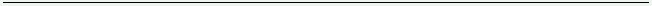 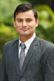  	CURRICULUM VITAE 	MANOJMANOJ.371544@2freemail.com EDUCATION QUALIFICATION 	BSc. (Agriculture) from, College of Agril.Shahada year 2013 and obtained 68.70 % 	HSC. from Nashik Board Year 2008 and obtained 68.50 % 	SSC . from Nashik Board Year 2006 and obtained 60 %WORK EXPERIENCE 	Summer internship in Hy tech seeds. Pvt. Ltd. From May 2014 to July 2014.  	Marketing in Aries Agro Pvt.Ltd. 6 Months.  	Sales And Marketing in Avon Group Of Company.Ghana (West Africa) 1 Year. EXTRA CURRICULAR ACTIVITY 	Ø MS 	CIT Basic Computer course PERSONAL DETAILS: 	Date of birth 	: 10-08-1990 	Hobbies 	: Reading, News.  	Language Know n 	: English, Mar athi, Hindi.  	.  	DECLARATION 	I hereby declare that all the information stated above is true and complete to the best of my knowledge. 